NATURALISM Topics to discuss in this lectureNaturalism; theme and major proponents Fundamental principles of Naturalism Principles and Aims of EducationShape of CurriculumMethods of teaching Teachers and student roleShape and role of schoolDiscipline in class and school Major proponents of Naturalism Aristotle 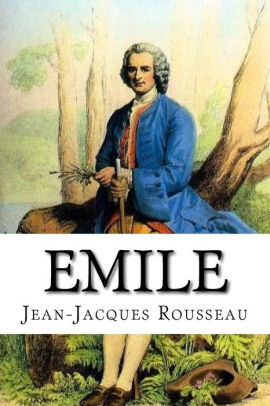 John Jacques Rousseau – Novel “Emile” Charles Darwin Montessori Rabindranath TagoreBacon Bernard ShawNaturalism and its Fundamental Principles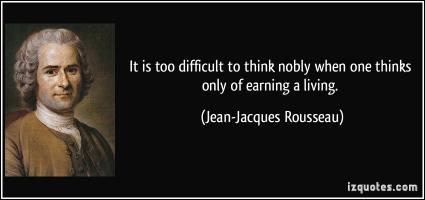 Back to Nature and according to natureStarted from the thoughts of Aristotle Nature is everything and nothing is beyond it Nature is eternal It believes in matter and material worldPhysical and Natural Principles are supreme and Universal There is no ideal or supreme value  Principles of Education in context of NaturalismEducation is based on Psychology Emphasizes on basic instincts Child and his present life are the centers of educationOnly individual is considered and valuedIt is progressive and dynamic ideology Aims of EducationDevelopment of individuality Self-expressionPerfection of human as a perfect being for survival and existence Preparing the child for a happy life Now and in Future Adaptation to environmentNatural DevelopmentAutonomous Development  Shape of Curriculum  Curriculum is constructed according to basic instincts, aptitudes and tendencies of childrenImportant area/ subject are Sports and Games Physical sciences and physiology as well as material and biological mathematics and language History and Social Sciences Curriculum of Agriculture and Vocational skills Moral EducationCurriculum should be broad basedShould include various Skills and activities Should be related to lifeMethods of Teaching Learning by Doing  Methods of direct experiences experimental methodObservation / Demonstration method Discovery MethodsPlay way MethodMontessori methodMethods involving freedom for the children to learnRole of Teacher Teacher’s role is Facilitator Stage Preparation and then set aside Observer Guide / Protector Discipline Slogan of naturalism is freedom Emancipatory discipline based on consequences No Punishment Shape and role of school According to Naturalism, natures Vast campus is the real school.School should be natural and spontaneous field of free activates. It should be flexible, based on liberal and free atmosphereDemocratic Social environment based of principle of liberty, equality and Fraternity Students should be involved in governanceSummary Objects of physical world are considered as reality Gave expansion to new subjects e.g Mathematics, Psychology, Botany, Zoology, 